Aumsville Rural Fire Protection District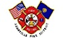 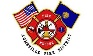 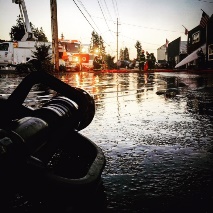 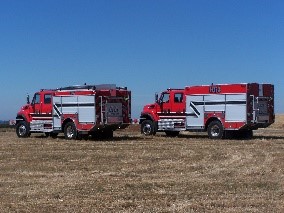 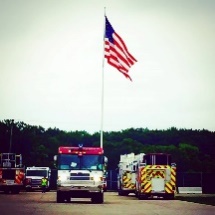 490 Church Street, P.O. Box 247, Aumsville, Oregon 97325-0247 (503) 749-2894 Fax (503) 749-2182 - Email chief@aumsvillefire.orgSIGN-UP: Public input is welcome.  Please sign up on the sheet provided at the station or in the chat window indicating your name, address and the general topic. You will be called upon when Public Comment is opened. The Board may assign a particular order for your input on the agenda. A 5-minute time limit has been established for public comment.BUDGET COMMITTEE MEETINGCALL TO ORDER AND DECLARE QUORUM						Board PresidentBUDGET PROCESS REVIEW								Chief HariELECT PRESIDING OFFICER (Committee Chair)						Board PresidentAPPOVAL OF BUDGET COMMITTEE AGENDA						Committee ChairPUBLIC COMMENT (Agenda Items)BUDGET MESSAGE AND PROPOSED BUDGET DOCUMENTS				Chief HariCOMMITTEE DELIBERATIONS (Amendments as needed)					CommitteeACTION ITEMS:Approve and recommend proposed budget to the Board				CommitteeApprove and recommend tax rate to the Board					CommitteeApprove and recommend general obligation bond levy rate				CommitteeADJOURN BUDGET COMMITTEE								Committee ChairREGULAR MEETINGCALL TO ORDER:									Board PresidentFLAG SALUTE	APPROVAL OF AGENDA:									Action ItemMINUTES:  	Board of Directors regular meeting minutes March 10, 2022			Action ItemBoard of Directors regular meeting minutes April 14, 2022			Action Item		Board of Directors Executive Session meeting minutes April 14, 2022		Action ItemSECRETARY/TREASURERS REPORT:
VOLUNTEER ASSOCIATION:PUBLIC COMMENT (agenda):OLD BUSINESS:	Architect Update								InformationalBradley Property						Knight Property						NEW BUSINESS:CHIEF’S REPORT: INFORMATION/GOOD OF THE ORDER:  2022 Best PracticesPUBLIC COMMENT (other than agenda items):NEXT MEETING DATES:  June 9, 2022 Budget Hearing at 6:30 pm online.ADJOURN:BOARD OF DIRECTORS BUDGET COMMITTEE & GENERAL MEETING490 Church Street, AumsvilleMay 12, 2022 at 6:30 p.m. AGENDAONLINE CONNECTION INFORMATION:Join Zoom Meeting 
https://zoom.us/j/95219244808?pwd=VEVjUFlvTk4yd1M5NGxZWjlhYWFqUT09 Meeting ID: 952 1924 4808 
Passcode: 890511 
One tap mobile 
+16699009128,,95219244808#,,,,*890511# US (San Jose) 
+12532158782,,95219244808#,,,,*890511# US (Tacoma) 